Министерство науки и высшего образования РФИркутский национальный исследовательский технический университетРациональное природопользованиеМетодические указания по выполнению контрольной работы студентами заочной формы обученияИздательствоИркутского национального исследовательского технического университета2018УДК 504.062.2Рекомендовано к изданию редакционно-издательским советом ИРНИТУРецензентКанд. техн. наук, доцент кафедры обогащения полезных ископаемых и охраны окружающей среды ИРНИТУ В.В. Трусова Рациональное природопользование: методические указания по выполнению контрольной работы студентами заочной формы обучения/ ИРНИТУ; сост. О.Л. Качор - Иркутск : Изд-во ИРНИТУ, 2018.-21 с.Методические указания соответствуют требованиям ФГОС ВО по направлению подготовки 21.05.04 «Горное дело».Методические указания содержат подробное описание методик всех заданий в рамках контрольной работы, пояснения к ним, основные требования к получению и оформлению результатов.Методические указания предназначены для студентов института Недропользования, изучающих дисциплину «Рациональное природопользование» в рамках подготовки горных инженеров заочной формы обучения.© Иркутский национальный исследовательскийтехнический университет, 2018ОглавлениеВведение………………………………………………………………………...5Практическое занятие № 1 Динамика биосферы…………………………….4Практическое занятие № 2 Санитарно-гигиеническое нормирование качества атмосферного воздуха…………………………………………….....7Практическое занятие № 3 Расчет загрязнения приземного слоя атмосферного воздуха………………………………………………………...10Практическое занятие № 4 Определение величины экологического ущерба при загрязнении объектов окружающей среды……………………………..14Темы рефератов по теме «Природопользование и устойчивое развитие»……………………………………………………....……..………..19Библиографический список ………………………………….………………20ВведениеКонтрольная работа по дисциплине «Рациональное природопользование» состоит из двух разделов:решение задачреферат на тему в соответствии с номером варианта. Структура контрольной работы по дисциплине «Рациональное природопользование»:- Титульный лист контрольной работы должен содержать: наименование учебного заведения, название дисциплины, наименование работы (контрольная работа), кем выполнено, кто проверил.- Содержание контрольной работы- Основная часть- Список использованной литературыПример содержания контрольной работы.Раздел 1. Практическое задание 1. ……Раздел 2. Реферат на тему «….»Глава 1…Глава 2……..ЗаключениеСписок литературы.В методических указаниях приводятся 10 вариантов контрольной работы. Номер варианта контрольной работы студента (темы реферата и исходных данных в практических заданиях) должен соответствовать последней цифре номера его зачетной книжки.Практическое занятие № 1Динамика биосферыЦель: Закрепить знаний о биосфере, познакомиться с различными видами круговоротов веществ в природе.Теоретические положения.В рамках концепции биосферы деятельность живых организмов, населяющих разные среды, интегрируется на уровне биосферы как целостной функциональной системы. Основной ее функцией является поддержание жизни благодаря непрерывному потоку вещества и энергии. Тесная связь биотической и абиотической составляющей экосистемы является главным принципом ее организации и выделения как целостного образования.Из более 90 известных химических элементов живые организмы используют 30 - 40. В этом отношении человек по своей природе уникален, так как, используя для поддержания жизни примерно 40 элементов, в своей деятельности он пользуется почти всеми имеющимися в природе элементами.Основные элементы: углерод, водород, кислород, азот - необходимы организмам в больших количествах; их называют макроэлементами. Другие используются в относительно незначительных количествах, почему их часто относят к микроэлементам. Тем не менее, все химические элементы циркулируют в биосфере по определенным путям: из внешней среды в организмы и из них опять во внешнюю среду. Эти пути, в большей или меньшей степени замкнутые, называются биогеохимическими циклами.Осадочный цикл, в котором принимают участие такие химические элементы, как фосфор и железо, в меньшей степени способен к саморегуляции и поэтому легче нарушается. Это связано с тем, что основная часть химических веществ сосредоточена в относительно малоподвижном и малоактивном резервном фонде земной коры. Если изъятие химических элементов в этих циклах происходит быстрее, чем возврат, какая-то их часть может на длительное время выбывать из круговорота. Механизмы возвращения химических элементов в круговорот основаны, главным образом, на биологических процессах. В природе практически не наблюдается случаев, когда элементы равномерно распределены по всей экосистеме, к тому же они не всегда, находятся в одной и той же форме. При изучении биогеохимических циклов изучают так называемый резервный фонд, то есть ту часть круговорота, которую, условно можно считать отделенной физически или химически от организмов. Однако следует иметь в виду, что между доступными и недоступными фондами существует динамическое равновесие.Движение химических элементов и неорганических соединений, используемых для жизни и циркулирующих в биосфере, называют круговоротом элементов питания или круговоротом биогенных элементов.Само понятие оборота следует определить как отношение пропускания к содержанию. Количественно его представляют в виде скорости или времени оборота, т. е. величины, обратной скорости. Скорость оборота - это та часть общего количества данного вещества в данном компоненте экосистемы, которая освобождается или поглощается за определенное время. Время оборота - это время, необходимое для полной смены всего количества этого вещества в данном компоненте экосистемы. Например, если в компоненте содержится 1000 ед. вещества и в час поступает или убывает 10 ед., то скорость оборота равна 10/1000, или 0,01, т. с. 1 % в час. Время оборота будет равно 1000/10, т. е. 100 ч. В геохимии часто используется понятие "время пребывания", которое означает время, в течение которого вещество остается в данном компоненте экосистемы. Оно близко к понятию "время оборота". С точки зрения существования биосферы биогеохимические циклы делят на:- круговорот газообразных веществ с резервным фондом в атмосфере или гидросфере; осадочный цикл с резервным фондом в земной коре.Такое разделение имеет смысл, потому что некоторые круговороты, в частности углерода, азота или кислорода, благодаря наличию крупных атмосферных или океанических фондов довольно быстро компенсируют различные нарушения. Задание. В соответствии с номером варианта описать круговорот основных биогенных веществ и элементов. Практическое занятие № 2Санитарно-гигиеническое нормирование качества атмосферного воздухаЦель: научиться рассчитывать индекс загрязнения атмосферы. Теоретические положения.Нормирование качества окружающей среды – установление показателей и пределов, в которых допускается изменение этих показателей (для воздуха, воды, почвы и т. д.).Цель нормирования – установление предельно допустимых норм (экологических нормативов) воздействия человека на окружающую среду. Соблюдение экологических нормативов должно обеспечить экологическую безопасность населения, сохранение генетического фонда человека, растений и животных, рациональное использование и воспроизводство природных ресурсов.Нормативы предельно допустимых вредных воздействий, а также методы их определения, носят временный характер и могут совершенствоваться по мере развития науки и техники с учетом международных стандартов.Концепция нормирования впервые была разработана в области гигиены труда еще в 20-е годы прошлого столетия. Первоначально в СССР, а затем в США и других странах в санитарные законодательства были введены предельно допустимые концентрации (ПДК) содержания вредных веществ в воздухе рабочей зоны. В 1930-1950 годы были заложены основы методологии гигиенического нормирования химических веществ в воде водоемов, атмосферном воздухе населенных мест, почве, продуктах питания. В нашей стране и за рубежом была разработана и нашла широкое практическое применение методология гигиенического нормирования качества окружающей среды, основанная на принципиальном положении о соответствии ПДК безвредным для организма человека уровням, не оказывающим ни прямого, ни опосредованного влияния на здоровье настоящего и будущего поколений.Санитарно-гигиенические нормативы - это устанавливаемые в законодательном порядке, обязательные для исполнения всеми ведомствами, органами и организациями допустимые уровни содержания химических соединений в объектах окружающей среды. Основной величиной экологического нормирования содержания вредных химических соединений в компонентах природной среды является предельно допустимая концентрация (ПДК).Для санитарной оценки воздушной среды используются следующие показатели:ПДКр.з. - предельно допустимая концентрация химического вещества в воздухе рабочей зоны, мг/м3. Эта концентрация при ежедневной (кроме выходных дней) работе в пределах 8 ч или другой продолжительности, но не более 41 ч в неделю, в течение всего рабочего стажа не должна вызывать заболевания или отклонения в состоянии здоровья, обнаруживаемых современными методами исследования, в процессе работы или в отдаленные сроки жизни настоящего и последующего поколений. Рабочей зоной считается пространство высотой до 2 м над уровнем пола или площадки, на которой находятся места постоянного или временного пребывания работающих. На территории предприятия содержание примесей принимается равным 0,3 от ПДКр.з..;ПДКм.р. - предельно допустимая максимальная разовая концентрация химического вещества в воздухе населенных мест, мг/м3. Эта концентрация при вдыхании в течение 20-30 минут не должна вызывать рефлекторных (в том числе субсенсорных) реакций в организме человека;ПДКс.с. - предельно допустимая среднесуточная концентрация химического вещества в воздухе населенных мест, мг/м3. Эта концентрация не должна оказывать на человека прямого или косвенного вредного воздействия при неопределенно долгом воздействии (годы).ИЗА - комплексный индекс загрязнения атмосферы, учитывающий несколько примесей, представляющий собой сумму концентраций выбранных загрязняющих веществ в долях ПДК (табл. 1) (в соответствии с РД 52.04.186-89 Руководство по контролю загрязнения атмосферы).Оценка степени суммарного загрязнения атмосферы рядом веществ проводится двумя часто используемыми способами: по индексу загрязнения атмосферы I (ИЗА) и комплексному показателю загрязнения атмосферного воздуха (Р).Расчет ИЗА выполняется, как правило, для пяти веществ, нормированное содержание которых в атмосферном воздухе максимально. Расчет нормированного содержания для одного вещества проводится по формуле, (1)где	qср.i – среднее содержание i-го вещества в атмосферном воздухе в пункте наблюдения, мг/м3 ; ПДКссi  - предельно допустимая среднесуточная концентрация i- го вещества, мг/м3  (табл.1); ki  - безразмерный коэффициент, учитывающий принадлежность к разным классам опасности.Таблица 1Значение kiДалее отбираются пять веществ с максимальными значениями нормированного параметра Ii. Расчет ИЗА проводится по этим веществам в соответствии с формулой, (2)В соответствии со значениями ИЗА установлена качественная характеристика загрязнения атмосферного воздуха:менее 5 – удовлетворительная обстановка,6-14 – относительно напряженная,14-50 – существенно напряженная,51-100 – критическая,более 100 – катастрофическая обстановка.Данный способ оценки качества атмосферного воздуха в достаточной степени условен и ориентирован в основном на получение сравнительных характеристик загрязнения.При загрязнении воздуха чаще проявляется эффект неполной суммации, который следовало бы принимать во внимание при оценке качества воздуха. В расчете значений комплексного показателя загрязнения атмосферного воздуха (Р) эффект частичной суммации учитывается с помощью коэффициента , где n – число веществ в смеси.Задание. Рассчитайте ИЗА, если в атмосферном воздухе в пункте наблюдения присутствуют диоксид азота, бенз(а)пирен,  диоксид серы,  оксид углерода, бензол,  свинец, хлор, среднее содержание которых представлено в таблице 2.Таблица 2Исходные данные для расчетовСреднесуточные предельно допустимые концентрации загрязняющих веществ в атмосферном воздухе населенных мест приведены в соответствии с ГН 2.1.6.1338-03 и представлены в  таблице 3.Таблица 3Предельно допустимые концентрации (ПДК) загрязняющих веществ в атмосферном воздухе населенных местПрактическое занятие № 3Расчет загрязнения приземного слоя атмосферного воздухаЦель: Ознакомиться с основами расчета рассеивания загрязняющих компонентов атмосферного воздуха.Теоретические положения.Способ расчета основан на законах турбулентной диффузии, учитывающих состояние атмосферы, расположение предприятия, характер местности, физические свойства выбросов, параметры источника выброса. Рисунок 1 иллюстрирует распределение приземной концентрации загрязняющего вещества в атмосфере на  оси факела выброса точечного источника.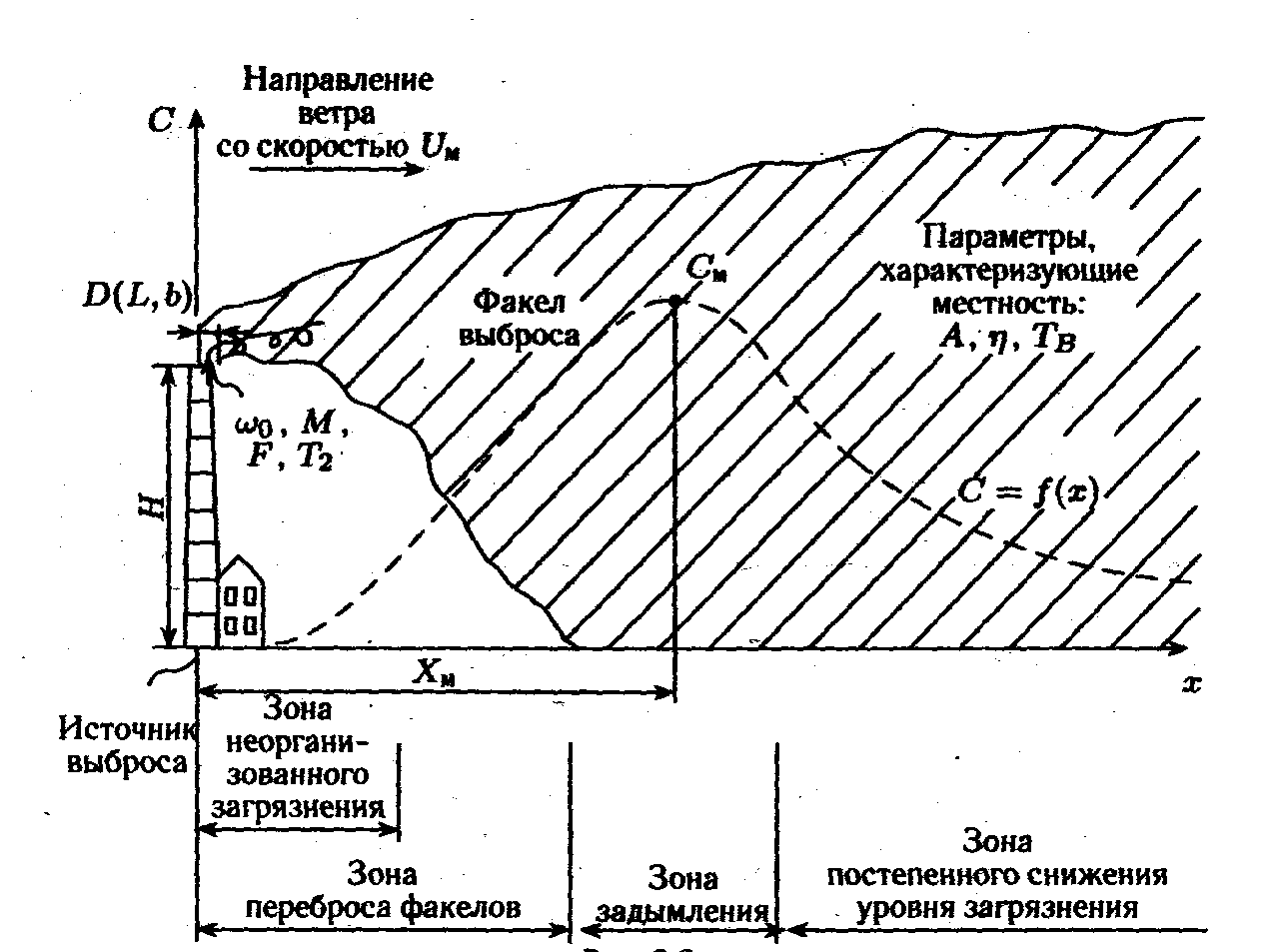 Рис. 1. Распределение приземной концентрации загрязняющего вещества в атмосфере на  оси факела выброса точечного источника.Расчет загрязнения приземного слоя атмосферного воздуха для нагретых источников.Величину максимальной предельной концентрации вредных веществ См (мг/м3) для выброса нагретой газовоздушной смеси из одиночного (точечного) источника с круглым устьем при неблагоприятных метеорологических условиях на расстоянии Хм (м) от источника определяют по следующей формуле:,     (3)где А- коэффициент, зависящий от температурной стратификации атмосферы; М- масса вредного вещества, выбрасываемого в атмосферу в еденицу времени, г/с; F- безразмерный коэффициент, учитывающий скорость оседания вредных веществ в атмосферном воздухе; m и  n – коэффициенты, учитывающие условия выхода газовоздушной смеси из устья источника выброса; Н- высота источника выброса над уровнем земли, м; ŋ- безразмерный коэффициент, учитывающий влияние рельефа местности; ΔТ – разность между температурой выбрасываемой газовоздушной смеси и температурой атмосферного воздуха; V1- расход газовоздушной смеси, м3/с. Значения коэффициента А для различных районов приведена в таблице 4. При расчете величину коэффициента А принимают для неблагоприятных метеорологических условий, при которых концентрации выбрасываемых вредных веществ в атмосферном воздухе достигают максимальных значений.Таблица 4Значения коэффициента, зависящего от температурнойстратификации атмосферы, для различных территорий РФВеличины коэффициента F имеют следующие значения:а) F=1, для газообразных веществ и мелкодисперсных аэрозолей, скорость упорядоченного оседания наиболее крупных фракций которых не превышает 0,05 м/с;б) F=2, для крупнодисперсной пыли и золы при среднем эксплуатационном коэффициенте очистки ≤90%; в) F=2,5 для крупнодисперсной пыли и золы при среднем эксплуатационном коэффициенте очистки в пределах от 75 до 90%; г) F=3 при отсутствии очистки или при ее степени менее 75%, а также вне зависимости от степени очистки — для производств, у которых выбросы сопровождаются выделением водяного пара в количестве, достаточном для интенсивной его конденсации в течении всего года сразу же после выхода в атмосферу, а также коагуляции влажных пылевых частиц.Коэффициент η учитывает влияние рельефа местности.  η = 1, если в радиусе 50 высот труб Н от источника перепад отметок местности не превышает 50 м на 1 км (уклон менее 0,05). В других случаях величину  η определяют исходя из анализа картографического материала.Величину безразмерного коэффициента m определяют по следующей формуле:, ,  (4)где параметр f вычисляют как:  , (5)Значение безразмерного коэффициента n определяют по формуле в зависимости от величины параметра Vм , (6)а) при Vм ≥2, n=1 ,  (7);                                                                                          б) при 0,5 ≤ Vм ≥2, ,  (8)в) при Vм< 0,5,,   (9)Расход газо-воздушной смеси V1 определяется по формуле,   (10)где D- диаметр устья выброса, м; w0- средняя скорость выхода газо-воздушной смеси из устья источника выброса, м/с.Определение расстояния Хм от источника выброса, на котором достигается величина максимальной приземной концентрации вредных веществ.Расстояние Хм (м) от источников выбросов, на котором приземная концентрация С (мг/м3) при неблагоприятных метеорологических условиях достигает максимального значения См, вычисляется по формуле,  (11)для нагретых источников:при Vм≤ 0,5,  , (12)   при 0,5 <Vм≤ 2, , (13)при Vм>2, , (14)Расчет концентрации вредных веществ в любой точке на оси факела.При опасной скорости ветра u приземная концентрация вредных веществ С (мг/м3) в атмосфере по оси факела выброса на различных расстояниях Х (м) от источника выброса находится по формуле (15)где S1 – безразмерный коэффициент, определяемый в зависимости от соотношения Х/Хм и коэффициента F:при Х/Хм≤1    , (16)при 1≤ Х/Хм≤8  , (17)при Х/Хм>8:F=1   (18)при Х/Хм>8:F≥2    , (19)Задание.Тепловая электростанция выбрасывает в атмосферу диоксид серы. Высота трубы - 150м. Электростанция расположена в Иркутской области. Средняя максимальная температура наиболее жаркого месяца года составляет 23С0. Принять коэффициент ŋ=1. Определить величину максимальной приземной концентрации примеси См и расстояние Хм, на котором она достигается. Определить значение концентрации диоксида серы на расстоянии 500 и 1000 м от устья источника выброса.Таблица 5Исходные данные для расчетовПрактическое занятие № 4Определение величины экологического ущерба при загрязнении объектов окружающей средыЦель: Ознакомиться с методикой расчета величины предотвращенного экологического ущерба от антропогенного воздействия на водные объекты и атмосферный воздух в результате различных природоохранных мероприятий.Теоретические положения.Предотвращённый экологический ущерб от загрязнения окружающей природной среды представляет собой оценку в денежной форме возможных отрицательных последствий, которые удалось избежать (предотвратить, не допустить).Предотвращенный экологический ущерб от загрязнения водных ресурсов представляет собой оценку в денежной форме возможных отрицательных последствий водным ресурсам, которые в рассматриваемый период времени удалось избежать (предотвратить, не допустить) в результате проведения комплекса организационно-экономических, контрольно-аналитических и технико-технологических мероприятий по охране водных ресурсов.Предотвращенный экологический ущерб от загрязнения атмосферного воздуха представляет собой оценку в денежной форме возможных отрицательных последствий от выбросов загрязняющих веществ, которые в рассматриваемый период времени удалось избежать (предотвратить, не допустить) в результате природоохранной деятельности, проведения комплекса атмосфероохранных мероприятий, реализации природоохранных программ.Формула для расчета величины предотвращенного экологического ущерба от антропогенного воздействия на водные объекты,   (20)гдеУуд – удельный ущерб от одной условной тонны ЗВ, сбрасываемых в водоем (величина табличная, зависит от водных бассейнов и административно–государственных регионов РФ);Кэ – коэффициент экологической ситуации и коэффициент относительной опасности загрязнения водоема, в который сбрасываются сточные воды (табл. 6);Таблица 6Показатель удельного экологического ущерба от загрязнения водных ресурсов по водным бассейнам и административно–государственным регионам Российской Федерации (в ценах 1999 г.)М – приведенная масса веществ, сбрасываемых в водоем (усл. т), которая рассчитывается по формуле,(21)где n – количество сбрасываемых веществ;  - масса i-того вещества, сбрасываемого в водоем за год (т/год);  - агрессивность i-того вещества – степень опасности вещества для человека (усл. т/т).Агрессивность вещества можно вычислить по следующей формуле:,  (22)Водоемы:I категории – рыбохозяйственного назначения (ПДКр.х.);II категории – хозяйственно-питьевого или культурно-бытового назначения (ПДКх.п.).Требования по качеству сточных вод, сбрасываемых  в водоем I категории, являются более жесткими по отношению ко II категории.Формула для расчета величины предотвращенного экологического ущерба от антропогенного воздействия на атмосферный воздух,(23)Где Ууд – удельный ущерб от одной условной тонны выбрасываемых загрязняющих веществ для конкретного экономического района РФ, руб. /усл.т. (табл. 7);Таблица 7Показатель удельного ущерба от загрязнения атмосферного воздуха по  экономическим районам РФКэ – коэффициент экологической ситуации и экологической значимости состояния атмосферного воздуха территорий в составе экономических районов России;М – приведенная масса веществ, выбрасываемых в атмосферный воздух (усл. т), рассчитывается по формуле 21; – коэффициент, учитывающий характер рассеивания примесей в атмосфере.При скорости оседания частицVос.<1 см/с:	,      (24)1<Vос.<20 см/с:	, (25)Vос.>20 см/с:	=10 – поправка на тепловой объем факела выброса,  (26)где - разница между температурой выбрасываемого газа и температурой окружающей среды;  - высота источника выброса, м;   - средняя скорость ветра, м/с.Задания.Задача 1. Сточные воды предприятия содержат 2 загрязняющих вещества. Коэффициент относительной опасности загрязнения водоема равен 1,75. Удельный ущерб принять равным 3000 руб./усл.т.Таблица 8Исходные данные для расчетаНайти величину предотвращенного ущерба водному объекту в результате реализации природоохранного мероприятия.Задача 2. Предприятие выбрасывает в атмосферу три загрязняющих вещества: золу, диоксид азота, соединения марганца (агрессивность соответственно равна: 80; 41,1; 7070). Коэффициент экологической ситуации составляет 5,6. Среднегодовая температура воздуха 3,5 0С, температура отходящих газов 110 0С. Скорость оседания частиц -18 см/с. Удельный ущерб равен 265 руб./усл. т. Определить величину предотвращенного ущерба атмосферному воздухе в результате модернизации систему газоочистки и недопущения попадания загрязняющих веществ в атмосферный воздух.Таблица 9Исходные данные для расчетаТемы рефератов по теме «Природопользование и устойчивое развитие».Потенциально опасные химические соединения, зарегистрированные в пищевых продуктахДоля потребления возобновляемых энергетических ресурсов	Интенсивность сырьевого потребления            Разведанные ископаемые топливно-энергетические запасы            Разведанные минеральные запасыДоля промышленных отраслей, характеризующихся интенсивной эксплуатацией природных ресурсов, в производстве условно-чистой продукции	Ежегодный водозабор грунтовых и поверхностных водЗапасы грунтовых водИнтенсивность вырубки леса	 Рециркуляция и повторное использование отходовБиблиографический списокДрововозова Т.И. и др. Практикум по экологическому нормированию и оценке воздействия на окружающую среду / Т.И. Дрововозова, С.А. Манжина, Б.И. Хорунжий, В.В. Денисов. - Новочеркасск: Новочеркасская госуд. мелиоративная академия, 2011. – 100 с.Природопользование, охрана окружающей среды и экономика : теория и практикум : учеб. пособие / А. П. Хаустов [и др.], 2006. - 613 с.Фомина Е. Ю. Экология : учебное пособие / Е. Ю. Фомина, О. Л. Качор, 2014. - 101 с. Новоселов А. Л. Экономика и управление природопользованием. ресурсосбережение [Электронный ресурс]  : Учебник и практикум / Новоселов А.Л., Новоселова И.Ю., Потравный И.М., Мелехин Е.С., 2018. - 343 с.Учебное изданиеРациональное природопользованиеМетодические указания по выполнению контрольной работы студентами заочной формы обученияСоставитель:Качор Ольга Леонидовна№ вариантаГлобальные круговороты1Круговорот воды.2Круговорот углерода.3Круговорот азота.4Круговорот фосфора.5Круговорот серы.6Круговорот кислорода.7.Большой геологический круговорот.8.Малый биологический круговорот.9.Круговороты второстепенных элементов.10Круговороты пестицидов.ki0,851,01,31,5Класс опасности4321№ вариантаСреднее содержание загрязняющих веществ в точке отбораСреднее содержание загрязняющих веществ в точке отбораСреднее содержание загрязняющих веществ в точке отбораСреднее содержание загрязняющих веществ в точке отбораСреднее содержание загрязняющих веществ в точке отбораСреднее содержание загрязняющих веществ в точке отбораСреднее содержание загрязняющих веществ в точке отбора№ вариантадиоксид азота, мг/м3бенз(а)пирен, мкг/м3диоксид серы, мг/м3оксид углерода, мг/м3бензол, мг/м3свинец, мг/м3хлор, мг/м31234567810,0560,00180,256,70,210,000410,06320,0820,00170,094,60,160,000380,05530,0430,00230,148,10,190,000470,05740,1080,00320,165,60,260,000520,06250,0590,00190,197,40,170,000360,03960,0710,00270,236,00,200,000450,04170,0960,00120,089,50,150,000540,05880,1120,00210,115,70,340,000480,06490,0650,00140,168,90,290,000510,048100,0870,00130,0710,10,270,000490,056№Наименование веществаВеличина ПДК (мг/м3) Величина ПДК (мг/м3) Класс опасности№Наименование веществамаксимальная разоваясреднесуточнаяКласс опасности123451Азота диоксид0,0850,0422Азот (II) оксид0,40,0633Бенз/а/пирен-0,1 мкг / 14Бензол0,30,125Бром-0,0426Гексан60-47Магний оксид0,40,0538Ртуть-0,000319Свинец и его неорганические соединения (в пересчете на свинец)0,0010,0003110Сера диоксид0,50,05311Углерод оксид53412Формальдегид0,0350,003213Хлор0,10,032Районы и территории РФАРайоны южнее 40’ с. ш., Бурятия и Читинская областьНа европейской территории РФ: районы южнее 50 с.ш.; остальные районы Нижнего Поволжья; на азиатской территории РФ:Дальний Восток; остальная территория СибириЕвропейская территория РФ и Урала от 50 до 52’ с.ш.Европейская территория РФ и Урала севернее 52’ с.ш.Московская, Ивановская, Тульская, Рязанская, Владимирская, Калужская области250200180160140№ вариантаМасса выброса диоксида серы, т/чТемпература газо-воздушной смеси, С0диаметр устья трубы, мсредняя скорость выхода газо-воздушной смеси , м/с 1510544,22711054,53810064,34311574,854956,55,26101205,54,6791304,55,48111257,55,3969085,710121358,55,5Водные бассейны и административно – государственные регионы РФПоказатель удельного ущерба вУудруб./усл. тКоэффициент экологической ситуации и экологической значимости состояния водных объектов по бассейнам основных рек, КэБассейн Северного Ледовитого океана8732,8Бассейн р. Енисей7461,9Красноярский край (г. Красноярск)7600,41,02-1,31Иркутская область (г. Иркутск бассейн р. Ангары)6876,61,02-1,70Бурятская Республика5911,41,02-1,70Бассейн р. Лены3498,6Иркутская область3920,81,05-1,23Республика Саха (Якутия)3438,31,00-1,43Республика Бурятия (бас.р. Витим)4343,11,05-1,43Озеро Байкал (включая бассейны р.р. Селенга, Баргузин, Верхняя Ангара и др. реки Республики Бурятия)9952,9Российская Федерация9041,7№ п/пНаименование экономического районаПоказатель удельного ущерба, Ууд,руб./усл.т.1.Северный46,02.Северо-Западный62,53.Центральный74,04.Волго-Вятский64,05.Центрально-Чернозёмный62,86.Поволжский63,77.Северо-Кавказкий68,78.Уральский67,49.Западно-Сибирский60,210.Восточно-Сибирский46,911.Дальневосточный44,212.Калининградская обл.61,9№ вариантаМасса 1-го вещества, т/годМасса 2-го вещества, т/годПДК (1-го вещества), мг/м3ПДК (2-го вещества), мг/м3115200,254,1212210,284,5314220,315,2413230,275,3511240,344,4610250,264,8716260,325,1817270,294,6918280,354,71019290,375,5№ вариантаМасса золы, т/годМасса диоксида азота, т/годМасса соединений марганца, т/годВысота трубы, мСреднегодовая скорость ветра, м/с1200,750,351042210,800,401233220,950,451454230,700,501665240,850,301846250,900,451137260,750,351358270,800,451569280,950,5017410290,850,55193